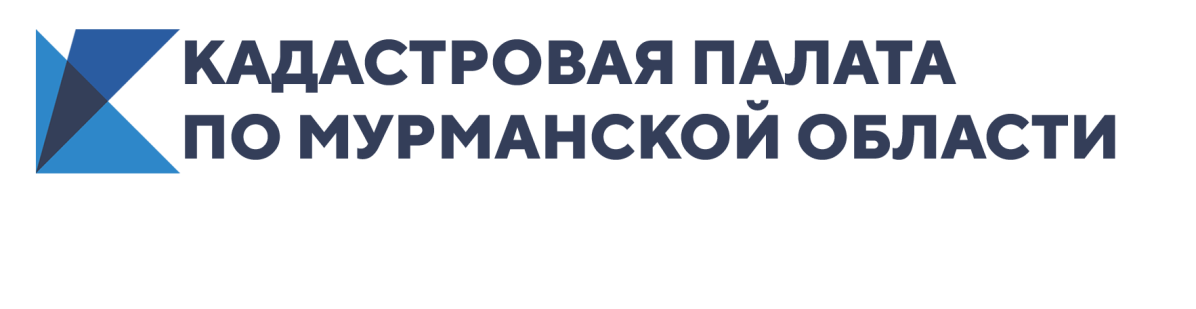                                                                                                                             ПРЕСС-РЕЛИЗКАДАСТРОВАЯ ПАЛАТА ПО МУРМАНСКОЙ ОБЛАСТИ ИНФОРМИРУЕТ_____________________________________________________________В Кадастровой палате по Мурманской области пройдет горячая линия, посвященная платным услугам учреждения	Филиал Кадастровой палаты по Мурманской области 8 и 9 июля 2020г. проведет горячую линию по предоставлению платных услуг в сфере государственного кадастрового учета и государственной регистрации права.	Специалисты Кадастровой палаты разъяснят жителям Мурманской области о стоимости и порядке индивидуальной консультации в сфере недвижимости, предварительной проверки документов, выездного обслуживания, оформления и получения электронной подписи на базе Удостоверяющего центра, подготовки проектов договоров для совершения сделок с недвижимостью (договоры купли-продажи, дарения, аренды) и т.д.	Горячая линия в филиале Кадастровой палаты состоится8-9 июля с 09.00 до 12.00 и с 14.00 до 16.00по телефону: 8 (8152) 40-30-08____________Кадастровая палата по Мурманской области:Адрес: 183025, г. Мурманск, ул. Полярные Зори, д. 44Приемная: 8(8152) 40-30-00Официальный сайт: https://kadastr.ruВконтакте: https://vk.com/fkpmurmansk